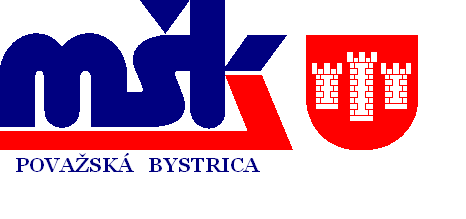 CENNÍK SLUŽIEB A POPLATKOV ZA  PRENÁJOM ŠPORTOVEJ HALYPrenájom plochy na 1 hodinu (max. 5 hodín)					35 €Prenájom šatne										10 €Prenájom plochy na športové a kultúrne podujatie na 1 deň * 	       900 €Prenájom plochy na podujatie na 2 dni *					     1450 €Prenájom plochy na podujatie na 3 dni *                                         2000 €  Prenájom plochy na podujatie za 4- x-tý deň *      			       400 €Príprava pódia									  dohodouPrenájom a príprava stoličiek (max. 500 ks) na palubovku          dohodouPrenájom časomiery									10 €*  štandardné vybavenie športovej halyCeny sú platné od 1.10.2011 a sú uvedené vrátane 20 % DPH.MESTSKÉ ŠPORTOVÉ KLUBY POVAŽSKÁ BYSTRICA s.r.o.Športová hala, sídlisko SNP 2549, 017 01  Považská BystricaPrevádzka: Športová halaTelefón: +421 42 4260 811, Fax: +421 42 4260 810msk-sh@msk.sk, jarosova@msk.sk